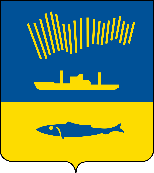 АДМИНИСТРАЦИЯ ГОРОДА МУРМАНСКАП О С Т А Н О В Л Е Н И Е                                                                                                                         № В соответствии с постановлением Правительства Российской Федерации от 18.09.2020 № 1492 «Об общих требованиях к нормативным правовым актам, муниципальным правовым актам, регулирующим предоставление субсидий, в том числе грантов в форме субсидий, юридическим лицам, индивидуальным предпринимателям, а также физическим лицам - производителям товаров, работ, услуг, и о признании утратившими силу некоторых актов Правительства Российской Федерации и отдельных положений некоторых актов Правительства Российской Федерации», постановлением Правительства Мурманской области от 30.09.2013 № 556-ПП «О государственной программе мурманской области «Развитие транспортной системы»,  п о с т а н о в л я ю: 1. Внести в постановление администрации города Мурманска от 07.08.2020 №1872 «Об утверждении Порядка предоставления субсидии из бюджета муниципального образования город Мурманск на возмещение затрат  и возмещение недополученных доходов транспортным организациям, осуществляющим перевозки по муниципальным маршрутам  в период пандемии» следующие изменения:- преамбулу изложить в новой редакции:«В соответствии со статьей 78 Бюджетного кодекса Российской Федерации, постановлением Правительства Российской Федерации от 18.09.2020 № 1492 «Об общих требованиях к нормативным правовым актам, муниципальным правовым актам, регулирующим предоставление субсидий, в том числе грантов в форме субсидий, юридическим лицам, индивидуальным предпринимателям, а также физическим лицам - производителям товаров, работ, услуг, и о признании утратившими силу некоторых актов Правительства Российской Федерации и отдельных положений некоторых актов Правительства Российской Федерации», постановлением Правительства Мурманской области от 30.09.2013 № 556-ПП «О государственной программе мурманской области «Развитие транспортной системы», Уставом муниципального образования город Мурманск п о с та н о в л я ю:»;- пункт 7 изложить в новой редакции:«7. Контроль за выполнением настоящего постановления возложить на заместителя главы администрации города Мурманска Доцник В.А.».2. Внести в Порядок предоставления субсидии из бюджета муниципального образования город Мурманск на возмещение затрат  и возмещение недополученных доходов транспортным организациям, осуществляющим перевозки по муниципальным маршрутам  в период пандемии, утвержденный постановлением администрации города Мурманска от 07.08.2020 №1872, изменения и изложить его в новой редакции согласно приложению к настоящему постановлению.2. Отделу информационно-технического обеспечения и защиты информации администрации города Мурманска (Кузьмин А.Н.) разместить настоящее постановление на официальном сайте администрации города Мурманска в сети Интернет.3. Редакции газеты «Вечерний Мурманск» (Хабаров В.А.) опубликовать настоящее постановление.4. Настоящее постановление вступает в силу со дня официального опубликования.5. Контроль за выполнением настоящего постановления возложить на заместителя главы администрации города Мурманска – председателя комитета по развитию городского хозяйства Кольцова Э.С.Глава администрациигорода Мурманска							              Е.В. Никора